The Heights Primary School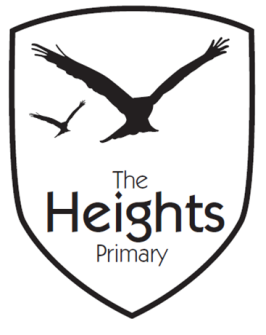 Reception Parent Planner: Spring 1 Week 1Dear Parents/CarersThis term our theme is: Journeys 	This week our theme is: “We’re Going on a Bear Hunt” storyOur sounds/words this week are letter names (and sound). Match upper and lower case letters 	Our numbers this week are: 11-20 (or more)This week we will be covering the following in our seven areas of learning:Please support your child by practising the sounds in their phonics book, their blending cards and helping them to explore and read their school reading book every day for 5-10 minutes using the guide in their Reading communication diary.You can also help your child with their learning this week by…… Encouraging them to retell familiar stories orally, in sequence and/or draw a story map.Parent and child challenge for the term!Can you help your child to … find a ways to melt an ice cube. Test how long it takes to melt in a dish indoors. Then find some ways to make it melt faster. Can your child think of a way to record the results? Please do send in/email some photos of your child’s ideas and their results. Have fun!If you have any questions about how to help your child with their learning please see your child’s teacher. If you would like to become more involved in school life please see the PTA website:  and/or speak to your child’s teacher about any skills that you have that could be used in school. We are always looking at ways to include our talented parent’s in school life. Best wishesThe Reception TeamCommunication and LanguageRetelling familiar stories orally including “We’re going on a bear hunt”Sharing our holiday news with the class/groupPersonal Social and Emotional Development“Going for Goals” what is a goal/target? What are my personal goals? What are my targets?Physical DevelopmentMulti-skills PE session. Dough Disco and Finger Gym, LiteracyGuided reading. Write news, draw a story map to represent the bear hunt story. Learn letter names and match to sounds. Match upper/lower case lettersMathematicsUnderstand and use language related to addition. Say the number that is 1/2 more than a given number. Use  a variety of ways to solve addition problemsExpressive Arts and DesignInvestigate how to add texture to representation of the bear hunt story. Create a winter scene using chalk on blue paperFree choice of creative activities during child initiated timeUnderstanding the WorldMake maps, read and talk about maps. Use BeeBots on a bear hunt map to plan routes and program BeeBot